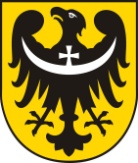 OŚWIADCZENIE O BRAKU PRAWOMOCNIE ORZECZONEGO WOBEC KANDYDATKI/KANDYDATA 
NA STANOWISKO DYREKTORA SPECJALISTYCZNEGO SZPITALA IM.DRA A.SOKOŁOWSKIEGO W WAŁBRZYCHU ZAKAZU WYKONYWANIA ZAWODU, ZAWIESZENIA PRAWA WYKONYWANIA ZAWODU, OGRANICZENIA PRAWA WYKONYWANIA ZAWODU LUB ZAKAZU ZAJMOWANIA OKREŚLONEGO STANOWISKAJa niżej podpisana/podpisany ……………………………………………………………….. (imię i nazwisko)  oświadczam o braku prawomocnie orzeczonego wobec mnie zakazu wykonywania zawodu, zawieszenia prawa wykonywania zawodu, ograniczenia prawa wykonywania zawodu lub zakazu zajmowania określonego stanowiska.……………………….………………….…………………………….Data, miejsce i podpis osoby składającej oświadczenie